Календарный учебный график на 2021– 2022 учебный год                                         Календарный учебный график на 2021– 2022 учебный год                                         Календарный учебный график на 2021– 2022 учебный год                                         Календарный учебный график на 2021– 2022 учебный год                                         УТВЕРЖДАЮДиректор ГПОУ «Мариинский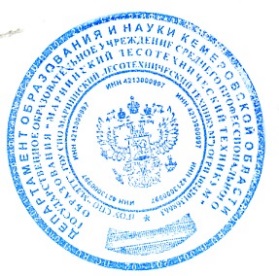 политехнический техникум Н.Н.Кожемяко Приказ №   от «   » ---------------2021гОГЛАСОВАНОЗам.директора по учебной работе              Н.И Подберезина                 Зам.директора по учебно-производственной работе                                                                                                             В.Ф.БахаревГруппа Группа Группа сентябрьсентябрьсентябрьсентябрьсентябрьсентябрьсентябрьоктябрьоктябрьоктябрьоктябрьоктябрьноябрьноябрьноябрьноябрьноябрьдекабрьдекабрьдекабрьдекабрьдекабрьдекабрьдекабрьянварьянварьянварьянварьфевральфевральфевральфевральфевральмартмартмартмартмартмартапрельапрельапрельапрельапрельапрельмаймаймаймайиюньиюньиюньиюньиюньиюньиюньиюльиюльиюльиюльавгуставгуставгуставгуставгустГруппа Группа Группа 3006132020272704111818250101081522290613132027270310172431071421212807141421280404111118250209162330060613132027041118250108151522Группа Группа Группа 0512192626030310172424310707142128051219192602020916233006132027270613202027031010171724010815222905121219192603101724310714212128ТЛ 21ТЛ 21ТЛ 21к17ккк22ЭЭкккккккккТЛ 21ТЛ 21ТЛ 2117ккк22ЭЭЭккккккккккТД 21ТД 21ТД 21к17ккк22ЭЭкккккккккТД 21ТД 21ТД 2117ккк22ЭЭЭккккккккккТЭ 21ТЭ 21ТЭ 21к17ккк22ЭЭкккккккккТЭ 21ТЭ 21ТЭ 2117ккк22ЭЭЭккккккккккТА 21ТА 21ТА 21к17ккк22ЭЭкккккккккТА 21ТА 21ТА 2117кккЭ22ЭккккккккккТВ 21ТВ 21ТВ 21к17ккк22ЭЭкккккккккТВ 21ТВ 21ТВ 2117ккк22ЭЭЭккккккккккПД 21ПД 21ПД 21к17ккк22ЭЭкккккккккПД 21ПД 21ПД 2117ккк22ЭЭЭккккккккккПК 21ПК 21ПК 21к17ккк22ЭЭкккккккккПК 21ПК 21ПК 2117ккк22ЭЭЭккккккккккИС 21ИС 21ИС 21к17ккк22ЭЭкккккккккИС 21ИС 21ИС 2117кккЭ22ЭккккккккккКККаникулыКаникулыКаникулыКаникулыКаникулыЭЭСессияСессияСессияСессияУУУУчебная практикаУчебная практикаУчебная практикаУчебная практикаУчебная практикаУчебная практикаУчебная практикаППППроизводственная практикаПроизводственная практикаПроизводственная практикаПроизводственная практикаПроизводственная практикаПроизводственная практикаПроизводственная практикаПроизводственная практикаПроизводственная практикаДДДДДипломДипломДипломДипломГГПодготовка к дипломуПодготовка к дипломуПодготовка к дипломуПодготовка к дипломуПодготовка к дипломуПодготовка к дипломуПодготовка к дипломуПодготовка к дипломуПодготовка к дипломуПППреддипломная практикаПреддипломная практикаПреддипломная практикаПреддипломная практикаПреддипломная практикаПреддипломная практикаПреддипломная практикаПреддипломная практикаПреддипломная практикаПреддипломная практика1122УТВЕРЖДАЮДиректор ГПОУ «Мариинскийполитехнический техникум Н.Н.Кожемяко Приказ №   от «   » августа 202ОГЛАСОВАНОЗам.директора по учебной работе              Н.И Подберезина                 Зам.директора по учебно-производственной работе                                                                                                             В.Ф.БахаревГруппа Группа Группа сентябрьсентябрьсентябрьсентябрьсентябрьсентябрьсентябрьоктябрьоктябрьоктябрьоктябрьоктябрьноябрьноябрьноябрьноябрьноябрьдекабрьдекабрьдекабрьдекабрьдекабрьдекабрьдекабрьянварьянварьянварьянварьфевральфевральфевральфевральфевральмартмартмартмартмартмартапрельапрельапрельапрельапрельапрельмаймаймаймайиюньиюньиюньиюньиюньиюньиюньиюльиюльиюльиюльавгуставгуставгуставгуставгустГруппа Группа Группа 3006132020272704111818250101081522290613132027270310172431071421212807141421280404111118250209162330060613132027041118250108151522Группа Группа Группа 0512192626030310172424310707142128051219192602020916233006132027270613202027031010171724010815222905121219192603101724310714212128ТЛ 20ТЛ 20ТЛ 20к16ккк1616УУУУУУУУУУЭкккккккккТЛ 20ТЛ 20ТЛ 2016ккк1616УУУУУУУУУУЭЭкккккккккТД 20ТД 20ТД 20к14ккк2121УУУУУУУЭкккккккккТД 20ТД 20ТД 2014ккк2121УУУУУУУЭЭкккккккккТЭ 20ТЭ 20ТЭ 20к17ккк18,518,5УУУППППЭЭкккккккккТЭ 20ТЭ 20ТЭ 2017ккк18,518,5УУУППППЭккккккккккТА  20ТА  20ТА  20к16ккк2020УУУУУЭЭкккккккккТА  20ТА  20ТА  2016Эккк2020УУУУУЭккккккккккТВ 20ТВ 20ТВ 20к16ккк2020УПППППЭкккккккккТВ 20ТВ 20ТВ 2016ккк2020УПППППЭккккккккккПК 20ПК 20ПК 20к12УУУУУкккПП1616ППППППППЭкккккккккПК 20ПК 20ПК 2012УУУУУПкккП1616ППППППППЭккккккккккИС 20ИС 20ИС 20к17ккк2222УЭЭккккккккИС 20ИС 20ИС 2017ккк2222УУЭЭкккккккккТУР 20ТУР 20ТУР 20к14УУУкккЭ1515УУУПППППППЭкккккккккТУР 20ТУР 20ТУР 2014УУУЭккк1515УУУПППППППЭккккккккккПД 20ПД 20ПД 20к16кккЭ2222УУУЭкккккккккПД 20ПД 20ПД 2016Эккк2222УУУУЭккккккккккКККаникулыКаникулыКаникулыКаникулыКаникулыЭЭСессияСессияСессияСессияУУУУчебная практикаУчебная практикаУчебная практикаУчебная практикаУчебная практикаУчебная практикаУчебная практикаППППроизводственная практикаПроизводственная практикаПроизводственная практикаПроизводственная практикаПроизводственная практикаПроизводственная практикаПроизводственная практикаПроизводственная практикаПроизводственная практикаДДДДДипломДипломДипломДипломГГПодготовка к дипломуПодготовка к дипломуПодготовка к дипломуПодготовка к дипломуПодготовка к дипломуПодготовка к дипломуПодготовка к дипломуПодготовка к дипломуПодготовка к дипломуПППреддипломная практикаПреддипломная практикаПреддипломная практикаПреддипломная практикаПреддипломная практикаПреддипломная практикаПреддипломная практикаПреддипломная практикаПреддипломная практикаПреддипломная практика3344УТВЕРЖДАЮДиректор ГПОУ «Мариинскийполитехнический техникум Н.Н.Кожемяко Приказ №   от «   »---------- 2021ОГЛАСОВАНОЗам.директора по учебной работе              Н.И Подберезина                 Зам.директора по учебно-производственной работе                                                                                                             В.Ф.БахаревГруппа Группа Группа сентябрьсентябрьсентябрьсентябрьсентябрьсентябрьсентябрьоктябрьоктябрьоктябрьоктябрьоктябрьоктябрьноябрьноябрьноябрьноябрьдекабрьдекабрьдекабрьдекабрьдекабрьдекабрьдекабрьянварьянварьянварьянварьфевральфевральфевральфевральфевральмартмартмартмартмартмартапрельапрельапрельапрельапрельапрельмаймаймаймайиюньиюньиюньиюньиюньиюньиюньиюльиюльиюльиюльавгуставгуставгуставгуставгустГруппа Группа Группа 3006132020272704111818252501081522290613132027270310172431071421212807141421280404111118250209162330060613132027041118250108151522Группа Группа Группа 0512192626030310172424313107142128051219192602020916233006132027270613202027031010171724010815222905121219192603101724310714212128ТЛ 19ТЛ 19ТЛ 19к1616ккк16УУУУППППППЭкккккккккТЛ 19ТЛ 19ТЛ 191616ккк16УУУУППППППЭЭкккккккккТД 19ТД 19ТД 19к1515УкккУУУ12УУУППППППППЭкккккккккТД 19ТД 19ТД 191515УУУкккУУ12УУУППППППППЭЭкккккккккТЭ 19ТЭ 19ТЭ 19к1313УУУУкккУ19УУУППППЭккккккккТЭ 19ТЭ 19ТЭ 191313УУУУУккк19УУПППППЭкккккккккТА 19ТА 19ТА 19к1515УкккУ14УУУУУППППППЭЭккккккккТА 19ТА 19ТА 191515УУУкккЭ14УУУУУППППППЭкккккккккТВ 19, ТВ 29ТВ 19, ТВ 29ТВ 19, ТВ 29к1212Уккк10УУППППППЭЭЭППППГГГГГГДД*********ТВ 19, ТВ 29ТВ 19, ТВ 29ТВ 19, ТВ 291212УЭккк10УУППППППЭЭППППГГГГГДДД**********ТУР 19ТУР 19ТУР 19к9,59,5УУПППППЭккк14.5ППППГГГГГГДД*********ТУР 19ТУР 19ТУР 199,59,5УУПППППЭккк14.5ЭППППГГГГГГДД*********ТП 19ТП 19ТП 19к99УУУУППППкккЭ20УУУУППЭккккккккТП 19ТП 19ТП 1999УУУУППППЭккк20УУУПППЭкккккккккИС 19ИС 19ИС 19к1111УУУПППкккП17УУУПППППЭЭккккккккИС 19ИС 19ИС 191111УУУППППккк17УУУПППППЭЭкккккккккКККаникулыКаникулыКаникулыКаникулыКаникулыЭЭСессияСессияСессияСессияУУУчебная практикаУчебная практикаУчебная практикаУчебная практикаУчебная практикаУчебная практикаУчебная практикаУчебная практикаППППроизводственная практикаПроизводственная практикаПроизводственная практикаПроизводственная практикаПроизводственная практикаПроизводственная практикаПроизводственная практикаПроизводственная практикаПроизводственная практикаДДДДДипломДипломДипломДипломГГПодготовка к дипломуПодготовка к дипломуПодготовка к дипломуПодготовка к дипломуПодготовка к дипломуПодготовка к дипломуПодготовка к дипломуПодготовка к дипломуПодготовка к дипломуПППреддипломная практикаПреддипломная практикаПреддипломная практикаПреддипломная практикаПреддипломная практикаПреддипломная практикаПреддипломная практикаПреддипломная практикаПреддипломная практикаПреддипломная практикаУТВЕРЖДАЮДиректор ГПОУ «Мариинскийполитехнический техникум Н.Н.Кожемяко Приказ №   от «   » августа 202ОГЛАСОВАНОЗам.директора по учебной работе              Н.И Подберезина                 Зам.директора по учебно-производственной работе                                                                                                             В.Ф.БахаревГруппа Группа Группа сентябрьсентябрьсентябрьсентябрьсентябрьсентябрьсентябрьоктябрьоктябрьоктябрьоктябрьоктябрьноябрьноябрьноябрьноябрьдекабрьдекабрьдекабрьдекабрьдекабрьдекабрьдекабрьянварьянварьянварьянварьфевральфевральфевральфевральмартмартмартмартмартмартапрельапрельапрельапрельапрельапрельмаймаймаймайиюньиюньиюньиюньиюньиюньиюньиюльиюльиюльиюльавгуставгуставгуставгуставгустГруппа Группа Группа 300613202027270411181825010815222906131320272703101724310714212807071421280404111118250209162330060613132027041118250108151522Группа Группа Группа 051219262603031017242431071421280512191926020209162330061320270613132027031010171724010815222905121219192603101724310714212128ТЛ 18ТЛ 18ТЛ 18к9,5УПППППППкккЭЭ7,5ПППППППЭППППДДДДДДГГ*********ТЛ 18ТЛ 18ТЛ 189,5УПППППППкккЭ7,5ПППППППППППДДДДДГГГ**********ТД 18ТД 18ТД 18к8ПППППккк11УУПППППЭЭЭППППДДДДДДГГ*********ТД 18ТД 18ТД 188ПППППЭккк11УУПППППЭЭППППДДДДДГГГ**********ТЭ 18ТЭ 18ТЭ 18к10УУУУПППкккПППППЭ5,5ППППЭППППДДДДДДГГ*********ТЭ 18ТЭ 18ТЭ 1810УУУУППППкккППППЭЭ5,5ПППЭЭППППДДДДДГГГ**********ТА 18ТА 18ТА 18к13УПППкккПП6ПППППППЭЭЭППППДДДДДДГГ*********ТА 18ТА 18ТА 1813УППППкккПЭ6ПППППППЭЭППППДДДДДГГГ**********ТП 18ТП 18ТП 18к13УУУПкккЭ11УУППЭППППДДДДДДГГ*********ТП 18ТП 18ТП 1813УУППЭккк11УППЭЭППППДДДДДГГГ**********ИС 18ИС 18ИС 18к12УУПППкккПЭ4ПППППППППППЭППППДДДДДДГГ*********ИС 18ИС 18ИС 1812УУППППкккЭЭ4ПППППППППППППППДДДДДГГГ**********КККаникулыКаникулыКаникулыКаникулыКаникулыЭЭСессияСессияСессияСессияУУУчебная практикаУчебная практикаУчебная практикаУчебная практикаУчебная практикаУчебная практикаУчебная практикаППППроизводственная практикаПроизводственная практикаПроизводственная практикаПроизводственная практикаПроизводственная практикаПроизводственная практикаПроизводственная практикаПроизводственная практикаПроизводственная практикаДДДипломДипломДипломДипломДипломГГПодготовка к дипломуПодготовка к дипломуПодготовка к дипломуПодготовка к дипломуПодготовка к дипломуПодготовка к дипломуПодготовка к дипломуПодготовка к дипломуПодготовка к дипломуПППреддипломная практикаПреддипломная практикаПреддипломная практикаПреддипломная практикаПреддипломная практикаПреддипломная практикаПреддипломная практикаПреддипломная практикаПреддипломная практикаПреддипломная практика